SOLICITUD Y PRESENTACIÓN DE CANDIDATURAVII PREMIOS CEAT-ASTURIAS 2022Nombre y apellidos y DNI:Razón Social y CIF:Teléfono:Correo electrónico:Web:Dirección completa:Nº de empleados (2020-2021-2022):Facturación 2020 y 2021:Presento la candidatura de PONER AQUÍ EL NOMBRE DEL AUTÓNOMO Y/O PYME, a los Premios CEAT Asturias 2022 y acepto integrante las bases de la convocatoria.Fecha, y firma.ADJUNTAR:Actividad General y breve descripción de la actividad empresarial del concursante (no más de cien palabras).Méritos de la candidatura para optar al premio, memoria enumerando y explicando los méritos de la candidatura (no más de mil palabras)Fotocopia de DNI y en su caso CIF de la pyme.La fecha límite de presentación son las 14:30 horas del día 29 de julio de 2022.Enviar a CEAT-Asturias, preferentemente, por correo electrónico a ceatasturias@fade.es o por correo postal a c/ Pintor Luis Fernandez nº 2 de Oviedo. Para entregas en mano contactar previamente por teléfono en el 985 232 105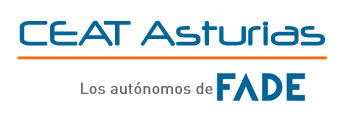 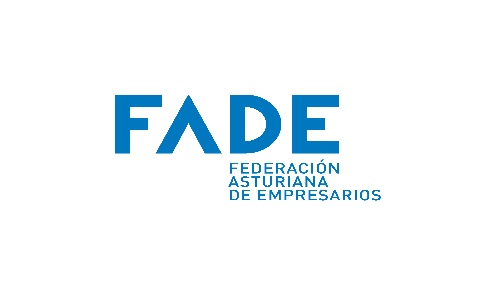 